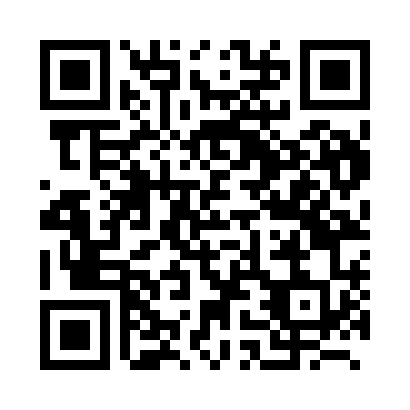 Prayer times for Cour, BelgiumWed 1 May 2024 - Fri 31 May 2024High Latitude Method: Angle Based RulePrayer Calculation Method: Muslim World LeagueAsar Calculation Method: ShafiPrayer times provided by https://www.salahtimes.comDateDayFajrSunriseDhuhrAsrMaghribIsha1Wed3:486:111:345:368:5711:102Thu3:456:091:335:368:5911:123Fri3:426:071:335:379:0011:154Sat3:396:061:335:379:0211:185Sun3:356:041:335:389:0311:216Mon3:326:021:335:399:0511:247Tue3:286:011:335:399:0611:278Wed3:255:591:335:409:0811:309Thu3:225:571:335:409:0911:3310Fri3:185:561:335:419:1111:3611Sat3:185:541:335:429:1211:3912Sun3:175:531:335:429:1411:4113Mon3:165:511:335:439:1511:4114Tue3:165:501:335:439:1711:4215Wed3:155:481:335:449:1811:4316Thu3:155:471:335:449:2011:4317Fri3:145:461:335:459:2111:4418Sat3:145:441:335:459:2211:4519Sun3:135:431:335:469:2411:4520Mon3:135:421:335:469:2511:4621Tue3:125:411:335:479:2611:4622Wed3:125:391:335:489:2811:4723Thu3:115:381:335:489:2911:4824Fri3:115:371:335:499:3011:4825Sat3:115:361:345:499:3111:4926Sun3:105:351:345:509:3311:4927Mon3:105:341:345:509:3411:5028Tue3:105:331:345:509:3511:5129Wed3:105:321:345:519:3611:5130Thu3:095:321:345:519:3711:5231Fri3:095:311:345:529:3811:52